Z Sesi Kes Yapıştır EtkinliğiBu etkinlikte diğer sayfada yer alan resimleri kesip yazılardan uygun olanlarına yapıştırınız.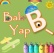 